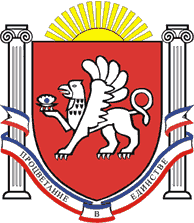 РЕСПУБЛИКА КРЫМРАЗДОЛЬНЕНСКИЙ РАЙОНАДМИНИСТРАЦИЯ  БЕРЕЗОВСКОГО  СЕЛЬСКОГО ПОСЕЛЕНИЯ              ПОСТАНОВЛЕНИЕ16.05.2019 г.                                с. Березовка                                         №  140Об утверждении административного регламента по предоставлению муниципальной услуги «Предоставление муниципального имущества в концессию»         Руководствуясь Федеральным законом от 06.10.2003 № 131-ФЗ «Об общих принципах организации местного самоуправления в Российской Федерации», Федеральным законом от 27.07.2010 № 210-ФЗ «Об организации предоставления государственных и муниципальных услуг»,  Федеральным законом от 02.05.2006 № 59-ФЗ «О порядке рассмотрения обращения граждан Российской Федерации», Законом Республики Крым от 29.05.2014 года № 5-ЗРК «О системе исполнительных органов государственной власти Республики Крым», Уставом муниципального  образования Березовское сельское поселение Раздольненского  района Республики Крым, принимая во внимание предложение прокуратуры Раздольненского района от 01.03.2019  24-2019ПОСТАНОВЛЯЮ:1. Утвердить Административный регламент по предоставлению муниципальной услуги «Предоставление муниципального имущества в концессию» согласно приложению.      2.Обнародовать данное постановление путем размещения на информационном стенде  администрации Березовского сельского поселения, расположенном по адресу: с. Березовка, ул. Гагарина, 52 и на официальном сайте администрации Березовского сельского  поселения в сети Интернет  (http:/berezovkassovet.ru/). 3. Настоящее постановление вступает в силу со дня его обнародования. 4. Контроль за исполнением настоящего постановления оставляю за собой.Председатель Березовского сельского совета- глава администрацииБерезовского сельского поселения                                     		   А.Б.Назар     Приложение                                                                             к постановлению администрации                                                                                   Березовского сельского поселения                                                        от   16.05.2019    №   140Административный регламентпо предоставлению муниципальной услуги «Предоставление муниципального имущества в концессию»1. Общие положения предоставления муниципальной услуги	Административный регламент администрации Березовского сельского поселения Раздольненского района Республики Крым по предоставлению муниципальной услуги «Предоставление муниципального имущества в концессию» (далее – Административный регламент) разработан в целях повышения качества и доступности результатов оказания муниципальной услуги по предоставлению муниципального имущества в концессию (далее – муниципальная услуга), создания комфортных условий для участников отношений, возникающих при предоставлении муниципального имущества в концессию (далее -заявители), и определяет сроки и последовательность действий (административных процедур) при осуществлении муниципальной услуги.Настоящий административный регламент регулирует отношения по предоставлению муниципального имущества в концессию.Муниципальная услуга предоставляется администрацией Березовского сельского поселения Раздольненского района Республики Крым (далее - Администрация).1.2. Круг заявителейЗаявителями на предоставление муниципальной услуги являются физические и юридические лица (далее - заявитель). От имени заявителей могут выступать их представители, действующие в соответствии с полномочиями, подтверждаемыми в установленном законом порядке.1.3. Требования к порядку информирования о предоставлении муниципальной услугиЗаявитель может получить информацию о правилах предоставления муниципальной услуги:- непосредственно в администрации Березовского сельского поселения (далее - Администрация);- с использованием средств телефонной и почтовой связи и электронной почты;- на официальном сайте администрации в сети Интернет . Администрация Березовского сельского поселения расположена по адресу: 296260 Республика Крым, Раздольненский район, с. Березовка, ул. Гагарина, 52.Телефон: 94-342 Адрес официального сайта администрации Березовского сельского поселения: http:/ berezovkassovet.ru /.      Адрес электронной почты: berezovkassovet@razdolnoe.rk.gov.ruПри ответах на телефонные звонки и устные обращения должностные лица администрации подробно и в вежливой (корректной) форме информируют обратившихся по интересующим их вопросам. Ответ на телефонный звонок должен начинаться с информации о наименовании организации, в которую позвонил гражданин, фамилии, имени, отчестве, должности лица, принявшего телефонный звонок.     Информирование заявителей о порядке  предоставления муниципальной услуги осуществляется в виде: - индивидуального информирования; - публичного информирования; - информации о предоставлении муниципальной услуги на Едином портале государственных и муниципальных услуг (функций).Индивидуальное информирование проводится в форме: устного информирования; письменного информирования.Индивидуальное устное информирование о порядке предоставления муниципальной	услуги	обеспечивается	должностными	лицами, осуществляющими     предоставление	муниципальной	услуги     (далее	- должностные лица), лично либо по телефону.Информация о процедуре предоставления муниципальной услуги предоставляется бесплатно.Заявители,	направившие	документы	для	предоставления муниципальной      услуги,	в	обязательном      порядке      информируются ответственным лицом по вопросам:-	перечня	документов,	необходимых	для	предоставления муниципальной услуги;- комплектности (достаточности) представленных документов;- источника получения документов, необходимых для предоставления муниципальной услуги (орган, организация и их местонахождение);- времени приема и выдачи документов;- сроков предоставления муниципальной услуги;-	порядка	обжалования	действий	(бездействия)	и	решений, осуществляемых и принимаемых в ходе предоставления муниципальной услуги.В любое время с момента приема документов Заявитель имеет право на получение	сведений	о	прохождении	процедуры	предоставления муниципальной услуги при помощи телефона, электронной почты, или посредством личного посещения администрации сельского поселения.Заявителю предоставляются сведения о том, на каком этапе (в процессе выполнения какой административной процедуры) находится представленный им пакет документов.Время ожидания в очереди на прием к должностному лицу или для получения консультации не должно превышать 15 минут.Должностное	лицо, осуществляющее	индивидуальное	устное информирование о порядке предоставления муниципальной услуги, должно принять все необходимые меры для полного и оперативного ответа на поставленные вопросы. В случае невозможности предоставления полной информации должностное лицо, осуществляющее индивидуальное устное информирование,      должно      предложить	гражданину	обратиться	за необходимой информацией в письменном виде либо назначить другое удобное для него время для устного информирования по интересующему его вопросу.Индивидуальное	письменное	информирование	о	порядке предоставления	муниципальной	услуги	при	письменном     обращении гражданина в администрацию сельского поселения,	предоставляющую муниципальную     услугу,     осуществляется     путем     направления     ответов почтовым отправлением, а также электронной почтой.При индивидуальном письменном информировании ответ направляется заявителю в течение 10 рабочих дней со дня регистрации обращения.Публичное информирование о порядке предоставления муниципальной услуги	осуществляется	посредством	размещения	соответствующей информации на официальном сайте администрации	сельского поселения, предоставляющей муниципальную услугу, а также на информационных стендах в местах предоставления муниципальной услуги.На информационных стендах в месте предоставления муниципальной услуги, а также в сети Интернет на официальном сайте размещаются следующие информационные материалы:- адрес, номера телефонов, график работы, адрес электронной почты администрации;- сведения о предоставляемой муниципальной услуге;- перечень документов, которые заявитель должен представить для предоставления муниципальной услуги;- образцы заполнения документов;- перечень оснований для отказа в приеме документов, приостановления и отказа в предоставлении муниципальной услуги;- извлечения из административного регламента, регламентирующие предоставление муниципальной услуги, в том числе стандарт предоставления муниципальной услуги, порядок, состав, последовательность и сроки выполнения административных процедур (действий), требования к порядку их выполнения, в том числе особенности выполнения административных процедур (действий) в электронной форме.На Едином портале государственных и муниципальных услуг размещается следующая информация:- исчерпывающий перечень документов, необходимых для предоставления муниципальной услуги, требования к оформлению указанных документов, а также перечень документов, которые заявитель вправе представить по собственной инициативе;- круг заявителей;- срок предоставления муниципальной услуги;- результаты предоставления муниципальной услуги, порядок представления документа, являющегося результатом предоставления муниципальной услуги;- размер государственной пошлины, взимаемой за предоставление муниципальной услуги;- исчерпывающий перечень оснований для приостановления или отказа 
в предоставлении муниципальной услуги;- о праве заявителя на досудебное (внесудебное) обжалование действий (бездействия) и решений, принятых (осуществляемых) в ходе предоставления муниципальной услуги;- формы заявлений (уведомлений, сообщений), используемые при предоставлении муниципальной услуги.1.4. Способ получения муниципальной услуги1.4.1. Получатель муниципальной услуги имеет право:заказать и получить муниципальную услугу лично;заказать муниципальную услугу лично и получить с помощью иного физического лица, оформив доверенность;заказать муниципальную услугу по телефону и получить лично;заказать муниципальную услугу по телефону и получить с помощью иного физического лица, оформив доверенность;заказать муниципальную услугу по электронной почте и получить лично;заказать муниципальную услугу по электронной почте и получить с помощью иного физического лица, оформив доверенность;заказать муниципальную услугу через социального работника и получить лично;заказать муниципальную услугу через социального работника и получить с его помощью;заказать муниципальную услугу с помощью иного физического лица, оформив доверенность и получить лично;заказать и получить муниципальную услугу с помощью иного физического лица, оформив доверенность.2. Стандарт предоставления муниципальной услуги2.1.Наименование муниципальной услуги Предоставление муниципального имущества в концессию.2.2. Наименование органа, предоставляющего муниципальную услугуМуниципальную услугу предоставляет администрация Березовского сельского поселения2.3. Результат предоставления муниципальной услуги Конечным результатом предоставления муниципальной услуги является: - заключенное между концедентом и заявителем концессионное соглашение;- письменное уведомление об отказе заявителю в заключении концессионного соглашенияМуниципальная услуга предоставляется только по результатам проведения конкурсов, за исключением случаев заключения концессионного соглашения:	1) с лицом, у которого права владения и пользования имуществом, которое в соответствии с  Федеральным законом от 21.07.2005 № 115-ФЗ «О концессионных соглашениях» может использоваться в качестве объекта концессионного соглашения и необходимо для осуществления деятельности, предусмотренной концессионным соглашением, возникли на основании договора аренды, при соблюдении одновременно следующих условий:	1.1) объектом заключаемого концессионного соглашения является имущество, которое было передано арендатору в соответствии с договором аренды, создано и (или) реконструировано арендатором по такому договору и в соответствии с Федеральным законом от 21.07.2005 № 115-ФЗ «О концессионных соглашениях» может быть объектом концессионного соглашения; 	1.2) договор аренды, в соответствии с которым у арендатора возникли права владения и пользования имуществом, являющимся объектом концессионного соглашения, заключен до 1 июля 2010 года.	2) в иных предусмотренных федеральным законом случаях.	В случае признания конкурса несостоявшимся, концессионное соглашение может быть заключено с единственным участником конкурса, подавшим соответствующую требованиям, установленным конкурсной документацией заявку на участие в конкурсе и конкурсное предложение о заключении концессионного соглашения на условиях, соответствующих конкурсной документации.2.4. Срок предоставления муниципальной услугиМуниципальная услуга предоставляется:   - в срок, установленный конкурсной документацией и указанный в сообщении о проведении конкурса;-  в тридцатидневный срок со дня принятия решения о признании конкурса несостоявшимся.2.5. Правовые основания для предоставления муниципальной услугиПеречень нормативных правовых актов, регулирующих предоставление муниципальной услуги (с указанием их реквизитов и источников официального опубликования) размещен на официальном сайте администрации Березовского сельского поселения в сети "Интернет" (http:/ berezovkassovet.ru /.),  на Едином портале (www.gosuslugi.ru) и (или) Портале услуг Республики Крым  (www.gosuslugi82.ru).2.6. Исчерпывающий перечень документов, необходимых в соответствии с законодательными или иными нормативными правовыми актами для предоставления муниципальной услугиЗаявитель, претендующий на заключение концессионного соглашения, должен представить в Администрацию следующие документы:1.заявку на участие в конкурсе (по форме установленной конкурсной документацией);2.нотариально заверенные копии учредительных документов юридического лица (для российских юридических лиц);3.нотариально заверенные копии учредительных документов юридического лица и документ о государственной регистрации юридического лица (выписка из реестра иностранных юридических лиц соответствующей страны происхождения или иное равное по юридической силе доказательство юридического статуса иностранного юридического лица) либо его нотариально заверенная копия (для иностранных юридических лиц);4.копию свидетельства о государственной регистрации юридического лица (индивидуального предпринимателя);5.копию свидетельства о постановке заявителя на учет в налоговом органе;6.копию паспорта (для индивидуальных предпринимателей);7.документ, подтверждающий полномочия лица на осуществление действий от имени заявителя - юридического лица (копия решения о назначении или об избрании либо приказа о назначении физического лица на должность, в соответствии с которым такое физическое лицо обладает правом действовать от имени заявителя без доверенности (далее - руководитель). В случае если от имени заявителя действует иное лицо, заявка на участие в конкурсе должна содержать также доверенность на осуществление действий от имени заявителя, заверенную печатью заявителя и подписанную руководителем заявителя (для юридических лиц) или уполномоченным этим руководителем лицом, либо нотариально заверенную копию такой доверенности. В случае если указанная доверенность подписана лицом, уполномоченным руководителем заявителя, заявка на участие в конкурсе должна содержать также документ, подтверждающий полномочия такого лица;8.решение об одобрении или о совершении крупной сделки либо копия такого решения в случае, если требование о необходимости наличия такого решения для совершения крупной сделки установлено законодательством Российской Федерации, учредительными документами юридического лица и если для заявителя заключение договора, внесение задатка или обеспечение исполнения договора являются крупной сделкой; 9.заявление об отсутствии решения о ликвидации Заявителя - юридического лица, об отсутствии решения арбитражного суда о признании заявителя - юридического лица, индивидуального предпринимателя банкротом и об открытии конкурсного производства, об отсутствии решения о приостановлении деятельности заявителя в порядке, предусмотренном Кодексом Российской Федерации об административных правонарушениях;10.информация об основных направлениях деятельности учредителей/владельцев долей в уставном капитале заявителя. Информация по настоящему подпункту представляется в свободной форме и должна быть заверена подписью единоличного исполнительного органа заявителя или его уполномоченного представителя;11.платежное поручение, либо квитанция на оплату задатка с отметкой банка (подлинник и копию);12.опись предоставленных документов, подписанную заявителем или его уполномоченным представителем, в двух экземплярах;13.документ, подлежащий предоставлению в рамках межведомственного взаимодействия - полученную не ранее чем за шесть месяцев до даты размещения на официальном сайте торгов извещения о проведении конкурса выписку из Единого государственного реестра юридических лиц (индивидуальных предпринимателей) или нотариально заверенную копию такой выписки;14. и иные документы, указанные в информационном сообщении о проведении конкурса.  Не представление заявителем документов, подлежащих предоставлению в рамках межведомственного взаимодействия не является основанием для отказа в предоставлении муниципальной услуги.Заявление и документы, указанные в пункте 2.6. настоящего административного регламента, могут быть представлены заявителями по их выбору в уполномоченный орган или МФЦ лично, либо направлены посредством почтовой связи на бумажном носителе, либо представлены в Администрацию в форме электронного документа. Подача документов через МФЦ осуществляется в соответствии с соглашением о взаимодействии, заключенным между МФЦ и Администрацией, с момента вступления в силу соответствующего соглашения о взаимодействии. Запрещается требовать от заявителя:1) представления документов и информации или осуществления действий, представление или осуществление которых не предусмотрено нормативными правовыми актами, регулирующими отношения, возникающие в связи с предоставлением государственных и муниципальных услуг;2) представления документов и информации, в том числе подтверждающих внесение заявителем платы за предоставление государственных и муниципальных услуг, которые находятся в распоряжении органов, предоставляющих государственные услуги, органов, предоставляющих муниципальные услуги, иных государственных органов, органов местного самоуправления либо подведомственных государственным органам или органам местного самоуправления организаций, участвующих в предоставлении предусмотренных частью 1 статьи 1 Федерального закона от 27.07.2010 № 210-ФЗ “Об организации предоставления государственных и муниципальных услуг” государственных и муниципальных услуг, в соответствии с нормативными правовыми актами Российской Федерации, нормативными правовыми актами субъектов Российской Федерации, муниципальными правовыми актами, за исключением документов, включенных в определенный частью 6 статьи 7 Федерального закона от 27.07.2010 № 210-ФЗ “Об организации предоставления государственных и муниципальных услуг” перечень документов. Заявитель вправе представить указанные документы и информацию в органы, предоставляющие государственные услуги, и органы, предоставляющие муниципальные услуги, по собственной инициативе;3) осуществления действий, в том числе согласований, необходимых для получения государственных и муниципальных услуг и связанных с обращением в иные государственные органы, органы местного самоуправления, организации, за исключением получения услуг и получения документов и информации, предоставляемых в результате предоставления таких услуг, включенных в перечни, указанные в части 1 статьи 9 Федерального закона от 27.07.2010 № 210-ФЗ “Об организации предоставления государственных и муниципальных услуг”;4) представления документов и информации, отсутствие и (или) недостоверность которых не указывались при первоначальном отказе в приеме документов, необходимых для предоставления государственной или муниципальной услуги, либо в предоставлении государственной или муниципальной услуги, за исключением следующих случаев:а) изменение требований нормативных правовых актов, касающихся предоставления государственной или муниципальной услуги, после первоначальной подачи заявления о предоставлении государственной или муниципальной услуги;б) наличие ошибок в заявлении о предоставлении государственной или муниципальной услуги и документах, поданных заявителем после первоначального отказа в приеме документов, необходимых для предоставления государственной или муниципальной услуги, либо в предоставлении государственной или муниципальной услуги и не включенных в представленный ранее комплект документов;в) истечение срока действия документов или изменение информации после первоначального отказа в приеме документов, необходимых для предоставления государственной или муниципальной услуги, либо в предоставлении государственной или муниципальной услуги;г) выявление документально подтвержденного факта (признаков) ошибочного или противоправного действия (бездействия) должностного лица органа, предоставляющего государственную услугу, или органа, предоставляющего муниципальную услугу, государственного или муниципального служащего, работника многофункционального центра, работника организации, предусмотренной частью 1.1 статьи 16 Федерального закона от 27.07.2010 № 210-ФЗ “Об организации предоставления государственных и муниципальных услуг”, при первоначальном отказе в приеме документов, необходимых для предоставления государственной или муниципальной услуги, либо в предоставлении государственной или муниципальной услуги, о чем в письменном виде за подписью руководителя органа, предоставляющего государственную услугу, или органа, предоставляющего муниципальную услугу, руководителя многофункционального центра при первоначальном отказе в приеме документов, необходимых для предоставления государственной или муниципальной услуги, либо руководителя организации, предусмотренной частью 1.1 статьи 16 Федерального закона от 27.07.2010 № 210-ФЗ “Об организации предоставления государственных и муниципальных услуг”, уведомляется заявитель, а также приносятся извинения за доставленные неудобства.2.7. Исчерпывающий перечень оснований для отказа в приеме документов, необходимых для предоставления муниципальной услуги Решение об отказе в приеме документов, необходимых для предоставления муниципальной услуги, принимается в случае:1) В обращении заявителя не указана фамилия гражданина, направившего обращение, и почтовый адрес, по которому должен быть направлен ответ.2) В обращении содержаться нецензурные либо оскорбительные выражения, угрозы жизни, здоровью и имуществу должностного лица, а также членов его семьи (обращение остается без ответа по существу поставленных в нем вопросов, при этом гражданину, направившему обращение, сообщается о недопустимости злоупотребления правом).3) Текст обращения не поддается прочтению (ответ на обращение не дается, оно не подлежит направлению на рассмотрение, о чем сообщается гражданину, направившему обращение, если его фамилия и почтовый адрес поддаются прочтению).4) С заявлением о предоставлении муниципальной услуги обратилось ненадлежащее лицо.Заявителю направляется уведомление об отказе в приеме к рассмотрению заявления в случае, если при обращении за предоставлением муниципальной услуги в электронной форме в результате проверки квалифицированной подписи выявлено несоблюдение установленных статьей 11 Федерального закона от 06.04.2011 № 63-ФЗ «Об электронной подписи» условий признания ее действительности.2.8. Исчерпывающий перечень оснований для приостановления и (или) отказа в предоставлении муниципальной услуги2.8.1. Основания для приостановления предоставления муниципальной услуги отсутствуют. 2.8.2. Перечень оснований для отказа в предоставлении муниципальной услуги:- отсутствие в заявлении сведений о заявителе, подписи заявителя; - текст письменного обращения не поддается прочтению; - в заявлении не указаны фамилия индивидуального предпринимателя (наименование юридического лица), направившего заявление, почтовый адрес (адрес электронной почты) для направления ответа;- в заявлении, имеющие подчистки либо приписки, зачеркнутые слова, текст исполненный карандашом;- заявление содержит нецензурные или оскорбительные выражения, угрозы жизни, здоровью и имуществу должностного лица, а также членам его семьи (заявителю, направившему обращение, сообщается о недопустимости злоупотребления правом);- наличие в представленных документах недостоверной или искаженной информации, либо документы представлены не в полном объеме;- представленные заявителем документы не подтверждают право заявителя на заключение концессионного соглашения;- заявление подано лицом, не уполномоченным на осуществление таких действий;- представление претендентом на участие в конкурсе документов оформленных ненадлежащим образом;- непредставление документов, указанных в подпункте 2.7. настоящего Административного регламента;- представление заявки на участие в конкурсе по истечении срока приема заявок, указанного в сообщении о проведении конкурса.- наличие решения о ликвидации заявителя - юридического лица или наличие решения арбитражного суда о признании заявителя - юридического лица, индивидуального предпринимателя банкротом и об открытии конкурсного производства;- наличие решения о приостановлении деятельности заявителя в порядке, предусмотренном Кодексом Российской Федерации об административных правонарушениях, на день рассмотрения заявки на участие в конкурсе.2.8.3. Решение об отказе в допуске заявителя к участию в конкурсе принимается конкурсной комиссией в случае, если:1) заявитель не соответствует требованиям, предъявляемым к участникам конкурса и установленным п. 1 ст. 29 Федерального закона от 21.07.2005 № 115-ФЗ «О концессионных соглашениях»;2) заявка на участие в конкурсе не соответствует требованиям, предъявляемым к заявкам на участие в конкурсе и установленным конкурсной документацией;3) представленные заявителем документы и материалы неполны и (или) недостоверны;4) задаток заявителя не поступил на счет в срок и в размере, которые установлены конкурсной документацией, при условии, что конкурсной документацией предусмотрено внесение задатка до даты окончания представления заявок на участие в конкурсе.2.8.4. Решение о несоответствии конкурсного предложения требованиям конкурсной документации принимается конкурсной комиссией в случае, если:- участником конкурса не представлены документы и материалы, предусмотренные конкурсной документацией, подтверждающие соответствие конкурсного предложения установленным требованиям и подтверждающие информацию, содержащуюся в конкурсном предложении;- условие, содержащееся в конкурсном предложении, не соответствует установленным параметрам критериев конкурса;- представленные участником конкурса документы и материалы недостоверны.2.9. Размер платы, взимаемой с заявителя при предоставлении муниципальной услуги Плата за предоставление муниципальной услуги не взимается.  2.10. Максимальный срок ожидания в очереди при подаче запроса о предоставлении муниципальной услуги и при получении результата предоставления муниципальной услуги Максимальный срок ожидания в очереди при подаче заявления и документов, необходимых для предоставления муниципальной услуги, составляет 15 минут. Максимальный срок ожидания в очереди при получении результата предоставления муниципальной услуги составляет 15 минут.2.11. Срок регистрации запроса заявителя о предоставлении муниципальной услугСрок регистрации запроса заявителя о предоставлении муниципальной услуги - в день поступления заявления.2.12. Требования к помещениям, в которых предоставляются муниципальные услуги, местам для заполнения запросов о  предоставлении муниципальной услуги, информационным стендам  с образцами их заполнения и перечнем документов, необходимых для предоставления муниципальной услугиПомещение, в котором предоставляется муниципальная услуга, соответствует установленным противопожарным и санитарно-эпидемиологическим правилам и нормативам. Помещения, в котором предоставляется муниципальная услуга, включают места для ожидания, места для информирования заявителей и заполнения необходимых документов, а также места для приема заявителей. Прием заявителей осуществляется в администрации. В целях обеспечения конфиденциальности сведений о заявителе, одним должностным лицом одновременно ведется прием только одного заявителя по одному обращению за предоставлением одной муниципальной услуги. Кабинет для приема заявителей должен быть оборудован информационными табличками (вывесками) с указанием:- номера кабинета;- фамилии и инициалов работников администрации, осуществляющих прием. Место для приема заявителей должно быть снабжено столом, стулом, писчей бумагой и канцелярскими принадлежностями, а также быть приспособлено для оформления документов. В помещении администрации должны быть оборудованные места для ожидания приема и возможности оформления документов. Информация, касающаяся предоставления муниципальной услуги, должна располагаться на информационных стендах в администрации.На стендах размещается следующая информация:- общий режим работы администрации;- номера телефонов работников администрации, осуществляющих прием заявлений и заявителей;- текст административного регламента;- бланк заявления о предоставлении муниципальной услуги;- образец заполнения заявления о предоставлении муниципальной услуги;- перечень документов, необходимых для предоставления муниципальной услуги;- порядок получения консультаций. Помещения, в которых предоставляется муниципальная услуга, должны соответствовать санитарно-гигиеническим правилам и нормативам, правилам пожарной безопасности, безопасности труда, а также обеспечивать беспрепятственный доступ инвалидов, включая инвалидов, использующих кресла-коляски и маломобильных групп населения, должны быть оборудованы устройствами для озвучивания визуальной, текстовой информации, а также надписями, знаками и иной текстовой и графической информацией, выполненными рельефно-точечным шрифтом Брайля и на контрастном фоне, в соответствии с действующими стандартами выполнения и размещения таких знаков, а также визуальными индикаторами, преобразующими звуковые сигналы в световые, речевые сигналы в текстовую бегущую строку.2.13.  Показатели доступности и качества муниципальной услугиПоказателями оценки доступности услуги являются:- транспортная доступность к местам предоставления услуги (не более 10 минут ходьбы от остановки общественного транспорта);- размещение информации о порядке предоставления услуги на Едином портале государственных и муниципальных услуг;- размещение информации о порядке предоставления услуги на официальном сайте администрации;- возможность самостоятельного передвижения по территории, на которой расположен объект в целях доступа к месту предоставления муниципальной услуги, входа в такие объекты и выхода из них, посадки в транспортное средство и высадки из него перед входом на объект, в том числе с использованием кресла-коляски, в том числе с помощью специалистов, предоставляющих услуги, ассистивных и вспомогательных технологий, а также сменного кресла-коляски;- сопровождение инвалидов, имеющих стойкие расстройства функции зрения и самостоятельного передвижения по территории учреждения, организации, а также при пользовании услугами, предоставляемыми им;- содействие инвалиду при входе в здание и выходе из него, информирование инвалида о доступных маршрутах общественного транспорта;- дублирование необходимой для инвалидов звуковой и зрительной информации, а также надписей, знаков и иной текстовой и графической информации знаками, выполненными рельефно-точечным шрифтом Брайля, допуск сурдопереводчика и тифлосурдопереводчика;- допуск на объекты собаки-проводника при наличии документа, подтверждающего ее специальное обучение и выдаваемого по форме и в порядке, которые определяются федеральным органом исполнительной власти, осуществляющим функции по выработке и реализации государственной политики и нормативно-правовому регулированию в сфере социальной защиты населения;- выделение не менее 10 процентов мест (но не менее одного места) для парковки специальных автотранспортных средств инвалидов на каждой стоянке (остановке) автотранспортных средств.В случаях, если существующее административное здание и объекты социальной, инженерной и транспортной инфраструктур невозможно полностью приспособить с учетом потребностей инвалидов, необходимо принимать меры для обеспечения доступа инвалидов к месту предоставления услуги. Когда это возможно, обеспечить предоставление необходимых услуг по месту жительства инвалида или в дистанционном режиме.Взаимодействие заявителя с должностными лицами при предоставлении муниципальной услуги ограничивается необходимостью подачи заявления и получения результата оказания муниципальной услуги. Иное взаимодействие заявителя с должностными лицами при предоставлении муниципальной услуги не является обязательным условием оказания муниципальной услуги.2.14. Особенности предоставления муниципальной услуги в многофункциональном центреПредоставление муниципальной услуги в «МФЦ» осуществляется при наличии соглашения о взаимодействии между Администрацией Березовского сельского поселения и  МФЦ (далее – соглашение о взаимодействии). Предоставление муниципальной услуги в МФЦ осуществляется в соответствии с Федеральным законом от 27.07.2010 № 210-ФЗ «Об организации предоставления государственных и муниципальных услуг», иными нормативно-правовыми актами РФ, нормативными правовыми актами субъекта РФ, муниципальными правовыми актами по принципу «одного окна», в соответствии с которым предоставление муниципальной услуги осуществляется после однократного обращения заявителя с соответствующим запросом, а взаимодействие с Администрацией  сельского поселения, осуществляется многофункциональным центром без участия заявителя в соответствии с нормативными правовыми актами и соглашением о взаимодействии.Многофункциональный центр при однократном обращении заявителя с запросом о предоставлении нескольких государственных и (или) муниципальных услуг организует предоставление заявителю двух и более государственных и (или) муниципальных услуг (далее - комплексный запрос). В этом случае многофункциональный центр для обеспечения получения заявителем государственных и (или) муниципальных услуг, указанных в комплексном запросе, действует в интересах заявителя без доверенности и направляет в органы, предоставляющие государственные услуги, органы, предоставляющие муниципальные услуги, заявления, подписанные уполномоченным работником многофункционального центра и скрепленные печатью многофункционального центра, а также сведения, документы и (или) информацию, необходимые для предоставления указанных в комплексном запросе государственных и (или) муниципальных услуг, с приложением заверенной многофункциональным центром копии комплексного запроса. При этом не требуются составление и подписание таких заявлений заявителем.2.15. Особенности предоставления муниципальной услуги в электронной форме Предоставление муниципальной услуги в электронной форме, в том числе взаимодействие органов, предоставляющих государственные услуги, органов, предоставляющих муниципальные услуги, организаций, организующих предоставление государственных и муниципальных услуг, и заявителей, осуществляется на базе информационных систем, включая государственные и муниципальные информационные системы, составляющие информационно-технологическую и коммуникационную инфраструктуру.Предоставление муниципальной услуги в электронной форме обеспечивает возможность:- подачи заявления с документами, указанными в подпункте 2.6. административного регламента в электронной форме, в том числе с использованием универсальной электронной карты;- доступность для копирования и заполнения в электронной форме запроса иных документов, необходимых для получения муниципальной услуги;- возможность получения заявителем сведений о ходе предоставления муниципальной услуги;- получение заявителем результата предоставления муниципальной услуги в электронной форме.При обращении за муниципальной услугой в электронном виде:- заявление о предоставлении муниципальной услуги должно быть подписано усиленной квалифицированной электронной подписью;- документы, указанные в подпункте 2.6. административного регламента, должны быть подписаны усиленной электронной подписью.Состав, последовательность и сроки выполнения административных процедур, требования к порядку их выполнения, в том числе особенности выполнения административных процедур в электронной форме, а также особенности выполнения административных процедур в многофункциональном центреПредоставление муниципальной услуги включает в себя следующие административные процедуры:- принятие решения о предоставлении муниципального имущества в концессию, утверждение состава комиссии и конкурсной документации; - информирование и консультирование по предоставлению муниципальной услуги;- прием и регистрация заявок на участие в конкурсе, направление межведомственных запросов;- вскрытие конвертов, проведение предварительного отбора участников конкурса, принятие решения о заключении концессионного соглашения, в случае если по причине истечения срока представления заявок на участие в конкурсе и представления менее двух заявок на участие в конкурсе, конкурс признан не состоявшимся;- представление конкурсных предложений, вскрытие конвертов с конкурсными предложениями, порядок рассмотрения и оценки конкурсных предложений, порядок определения победителя конкурса, принятие решения о заключении концессионного соглашения, в случае если по причине истечения срока представления конкурсных предложений и представления менее двух конкурсных предложений, конкурс признан не состоявшимся;- заключение концессионного соглашения с победителем конкурса;- выдача результата оказания муниципальной услуги.Блок-схема последовательности административных процедур по предоставлению муниципальной услуги приведена в приложении 2 к настоящему Административному регламенту.3.2. Административная процедура «Принятие решения о предоставлении муниципального имущества в концессию, утверждение состава комиссии и конкурсной документации».Администрация (далее – концедент) принимает решение о заключении концессионного соглашения в виде правового акта.Правовым актом концедента устанавливаются:1) условия концессионного соглашения;2) критерии конкурса и параметры критериев конкурса;3) вид конкурса (открытый конкурс или закрытый конкурс);4) перечень лиц, которым направляются приглашения принять участие в конкурсе, - в случае проведения закрытого конкурса;5) срок опубликования в официальном издании, размещения на официальном сайте в сети "Интернет" сообщения о проведении открытого конкурса или в случае проведения закрытого конкурса срок направления сообщения о проведении закрытого конкурса с приглашением принять участие в закрытом конкурсе определенным решением о заключении концессионного соглашения лицам;6) утверждение конкурсной документации, внесение изменений в конкурсную документацию, за исключением устанавливаемых в соответствии с решением о заключении концессионного соглашения положений конкурсной документации;7) создание конкурсной комиссии по проведению конкурса, утверждение персонального состава конкурсной комиссии.В случае если заключение концессионного соглашения предусмотрено федеральным законом без проведения конкурса, решением о заключении концессионного соглашения устанавливаются:а) условия концессионного соглашения;б) порядок заключения концессионного соглашения и требования к концессионеру.Конкурсная документация публикуется в средствах массовой информации, зарегистрированных надлежащим образом и размещается на официальном сайте администрации в сети “Интернет”, а также на официальном сайте Российской Федерации в сети Интернет для размещения информации о проведении торгов - www.torgi.gov.ru. 3.3. Административная процедура «Информирование и консультирование  по предоставлению муниципальной услуги».Заявитель обращается лично или по телефону в уполномоченный орган для получения консультаций о необходимых документах и порядке предоставления муниципальной услуги.Специалист уполномоченного органа консультирует заявителя, в том числе по составу, форме и содержанию документации, необходимой для получения муниципальной услуги.Процедура, устанавливаемая настоящим пунктом, осуществляется в день обращения заявителя.Результат процедуры: консультации по составу, форме, содержанию представляемой документации. 3.4. Административная процедура «Прием и регистрация заявок на участие в конкурсе, направление межведомственных запросов»Юридическим фактом, являющимся основанием для начала административно	 процедуры, является поступление в уполномоченный орган заявки от лиц, указанных в пункте 1.2. настоящего Административного регламента, и прилагаемых к ней документов. Заявка оформляется в двух экземплярах (оригинал и копия) на русском языке в письменной форме (Приложение 1 к настоящему Административному регламенту). Поданные заявки регистрируются в журнале заявок под порядковым номером с указанием даты и точного времени (часы и минуты) ее представления. Срок представления заявок на участие в конкурсе должен составлять не менее чем тридцать рабочих дней со дня опубликования и размещения сообщения о проведении конкурса или со дня направления такого сообщения лицам в соответствии с решением о заключении концессионного соглашения одновременно с приглашением принять участие в конкурсе.В случае, если по истечении срока представления заявок на участие в конкурсе представлено менее двух заявок на участие в конкурсе, конкурс по решению концедента, принимаемому на следующий день после истечения этого срока, объявляется несостоявшимся.Уполномоченный орган, в случае, если заявитель самостоятельно не предоставил документы, указанные в подпункте 13 пункта 2.6. настоящего Административного регламента получает информацию по межведомственному взаимодействию.Результатом административной процедуры является запись о регистрации в журнале приема заявок с присвоением каждой заявке номера, указанием даты и времени подачи документов, а также направление межведомственных запросов и получение запрошенной информации.3.5. Административная процедура «Вскрытие конвертов, проведение предварительного отбора участников конкурса, принятие решения о заключении концессионного соглашения, в случае если по причине истечения срока представления заявок на участие в конкурсе и представления менее двух заявок на участие в конкурсе, конкурс признан не состоявшимся».Юридическим фактом, являющимся основанием для начала административного действия, является регистрация заявок в журнале приема.Вскрытие конвертов с заявками на участие в конкурсе, проведение предварительного отбора участников конкурса осуществляется в порядке, предусмотренном Федеральным законом от 21.07.2005 N 115-ФЗ "О концессионных соглашениях".Конкурсная комиссия на основании результатов проведения предварительного отбора участников конкурса, принимает решение о допуске заявителя к участию в конкурсе или в случае оснований, указанных в пунктах 2.8.2., 2.8.3. настоящего Административного регламента об отказе в допуске заявителя к участию в конкурсе и оформляет это решение протоколом проведения предварительного отбора участников конкурса.Заявителям, не допущенным к участию в конкурсе, направляется уведомление об отказе в допуске к участию в конкурсе с приложением копии указанного протокола и возвращаются внесенные ими суммы задатков в течение пяти рабочих дней со дня подписания указанного протокола членами конкурсной комиссии.В случае если конкурс объявлен не состоявшимся, по причине истечения срока представления заявок на участие в конкурсе и представления менее двух заявок на участие в конкурсе, концедент вправе вскрыть конверт с единственной представленной заявкой на участие в конкурсе и рассмотреть эту заявку в порядке, в течение трех рабочих дней со дня принятия решения о признании конкурса несостоявшимся. Если заявитель и представленная им заявка на участие в конкурсе соответствуют требованиям, установленным конкурсной документацией, концедент в течение десяти рабочих дней со дня принятия решения о признании конкурса несостоявшимся вправе предложить такому заявителю представить предложение о заключении концессионного соглашения на условиях, соответствующих конкурсной документации. Срок представления заявителем этого предложения составляет не более чем шестьдесят рабочих дней со дня получения заявителем предложения концедента. Срок рассмотрения концедентом представленного таким заявителем предложения устанавливается решением концедента, но не может составлять более чем пятнадцать рабочих дней со дня представления таким заявителем предложения. По результатам рассмотрения представленного заявителем предложения концедент в случае, если это предложение соответствует требованиям конкурсной документации, в том числе критериям конкурса, принимает решение о заключении концессионного соглашения с таким заявителем.Результат административной процедуры: допуск заявителей к участию в конкурсе, либо отказ в допуске заявителя к участию в конкурсе, подписание протокола проведения предварительного отбора участников конкурса, в случае признания конкурса несостоявшимся по причине истечения срока представления заявок на участие в конкурсе и представления менее двух заявок на участие в конкурсе, принятие решение о заключении концессионного соглашения с лицом, подавшим заявку.3.6. Административная процедура «Представление конкурсных предложений, вскрытие конвертов с конкурсными предложениями, порядок рассмотрения и оценки конкурсных предложений, порядок определения победителя конкурса, принятие решения о заключении концессионного соглашения, в случае если по причине истечения срока представления конкурсных предложений и представления менее двух конкурсных предложений, конкурс признан не состоявшимся».Конкурсная комиссия в течение трех рабочих дней со дня подписания членами конкурсной комиссии протокола проведения предварительного отбора участников конкурса, но не позднее чем за шестьдесят рабочих дней до дня истечения срока представления конкурсных предложений в конкурсную комиссию направляет участникам конкурса уведомление с предложением представить конкурсные предложения. Конкурсные предложения предоставляются в порядке, предусмотренном  статьей 30  Федерального закона от 21.07.2005 N 115-ФЗ "О концессионных соглашениях".  Уполномоченный орган передает в комиссию зарегистрированные конкурсные предложения.Вскрытие конвертов осуществляется в порядке, аналогичном предусмотренному для вскрытия конвертов с заявками на участие в конкурсе на заключение концессионного соглашения. Рассмотрение и оценка предложений осуществляются комиссией в установленном конкурсной документацией порядке. По результатам рассмотрения предложений комиссия принимает решение о соответствии либо, в случаях предусмотренных пунктом 2.8.4. настоящего Административного регламента, несоответствии представленного конкурсного предложения установленным требованиям. Победителем признается участник, предложивший наилучшие условия, определяемые в порядке, предусмотренном ч. 6 ст. 32 Федерального закона от 21.07.2005 N 115-ФЗ "О концессионных соглашениях". Решение об определении победителя оформляется протоколом. Протокол о результатах проведения конкурса подписывается конкурсной комиссией не позднее чем через 5 рабочих дней со дня подписания протокола рассмотрения и оценки конкурсных предложений. Суммы задатков, внесенные участниками конкурса, в течение 5 рабочих дней со дня подписания протокола о результатах проведения конкурса возвращаются всем участникам, за исключением победителя.Сообщение о результатах проведения конкурса с указанием его победителя либо о том, что конкурс не состоялся, опубликовывается комиссией в средствах массовой информации, зарегистрированных надлежащим образом и размещается на официальном сайте Администрации в сети “Интернет”, а также на официальном сайте Российской Федерации в сети Интернет для размещения информации о проведении торгов - www.torgi.gov.ru. течение 15 рабочих дней со дня подписания протокола о результатах проведения конкурса или принятия концедентом решения об объявлении конкурса несостоявшимся. В течение 15 рабочих дней конкурсная комиссия направляет уведомление участникам конкурса о результатах его проведения, данное уведомление может быть направлено заявителю в электронной форме. Результатом административного действия является уведомление заявителей о результатах проведения конкурса, в случае признания конкурса несостоявшимся по причине истечения срока представления конкурсных предложений и представления менее двух конкурсных предложений, принятие решение о заключении концессионного соглашения с единственным участником конкурса. 3.7. Административная процедура «Заключение концессионного соглашения с победителем конкурса».Концедент в течение пяти рабочих дней со дня подписания конкурсной комиссией протокола о результатах проведения конкурса направляет победителю экземпляр протокола и проект концессионного соглашения. Концессионное соглашение должно быть подписано в срок, установленный конкурсной документацией и указанный в сообщении о проведении конкурса.Концедент может принять решение об отказе в заключении концессионного соглашения с победителем конкурса, если до установленного конкурсной документацией дня победитель не представил концеденту документы, предусмотренные конкурсной документацией и подтверждающие обеспечение исполнения обязательств по концессионному соглашению, а именно:- безотзывная банковская гарантия;- договор передачи концеденту в залог прав концессионера по договору банковского вклада (депозита);- договор страхования риска ответственности концессионера по концессионному соглашению.Если победитель конкурса отказывается или уклоняется от подписания в установленный срок концессионного соглашения, концедент имеет право предложить заключить концессионное соглашение тому участнику конкурса, предложение которого по результатам рассмотрения и оценки содержит лучшие условия, следующие после условий, предложенных победителем.Концессионное соглашение заключается в письменной форме и вступает в силу с момента его подписания.Результатом административного действия является подписание концессионного соглашения с победителем конкурса.3.8. Административная процедура «Выдача результата оказания муниципальной услуги». Основание для начала выполнения действия – поступление подписанного концессионного соглашения в уполномоченный орган.Срок выполнения действия – 2 рабочих дня.Критерии принятия решения.Наличие подписи соответствующего должностного лица, номера на выдаваемых документах.Результат услуги должен быть получен непосредственно в уполномоченном органе. Результат выполнения действия – выдача результата предоставления муниципальной услуги.4. Порядок исправления допущенных опечаток и ошибок в выданных в результате предоставления муниципальной услуги документах         Основанием для начала административной процедуры является представление (направление) заявителем в администрацию сельского поселения в произвольной форме заявления об исправлении опечаток и (или) ошибок, допущенных в выданных в результате предоставления муниципальной услуги документах.            Должностное лицо администрации сельского поселения, ответственное за предоставление муниципальной услуги, рассматривает заявление, представленное заявителем, и проводит проверку указанных в заявлении сведений в срок, не превышающий 1 рабочего дней с даты регистрации соответствующего заявления.           Критерием принятия решения по административной процедуре является наличие или отсутствие таких опечаток и (или) ошибок.          В случае выявления допущенных опечаток и (или) ошибок в выданных в результате предоставления муниципальной услуги документах должностное лицо администрации сельского поселения, ответственное за предоставление муниципальной услуги, осуществляет исправление и замену указанных документов в срок, не превышающий 1 рабочего дня с момента регистрации соответствующего заявления.          В случае отсутствия опечаток и (или) ошибок в документах, выданных в результате предоставления муниципальной услуги, должностное лицо администрации сельского поселения, ответственное за предоставление муниципальной услуги, письменно сообщает заявителю об отсутствии таких опечаток и (или) ошибок в срок, не превышающий 1 рабочего дня с момента регистрации соответствующего заявления.          Результатом административной процедуры является выдача (направление) заявителю исправленного взамен ранее выданного документа, являющегося результатом предоставления муниципальной услуги, или сообщение об отсутствии таких опечаток и (или) ошибок.5. Формы контроля за исполнением административного регламента.Порядок осуществления текущего контроля за соблюдением и исполнением ответственными должностными лицами положений административного регламента и иных нормативных правовых актов, устанавливающих требования к предоставлению муниципальной услуги, а также принятием ими решений Текущий контроль за соблюдением и исполнением положений административного регламента осуществляется председателем сельского совета-главой администрации сельского поселения.Порядок и периодичность осуществления плановых и внеплановых проверок полноты и качества предоставления муниципальной услуги, порядок и формы контроля за полнотой и качеством предоставления муниципальной услуги, в том числе со стороны граждан, их объединений и организаций Контроль за полнотой и качеством предоставления муниципальной услуги включает в себя проведение плановых проверок (осуществляется на основании годовых планов работы администрации сельского поселения) и внеплановых проверок, в том числе проверок по конкретному обращению заявителя. При проверке рассматриваются все вопросы, связанные с предоставлением муниципальной услуги. Периодичность проведения плановых проверок полноты и качества предоставления муниципальной услуги устанавливается в соответствии с распорядительным актом администрации сельского поселения. Срок проведения плановых и внеплановых проверок полноты и качества предоставления муниципальной услуги не должен превышать 20 календарных дней. Внеплановые проверки полноты и качества предоставления муниципальной услуги проводятся уполномоченными лицами администрации сельского поселения на основании жалоб заявителей на решения или действия (бездействие) должностных лиц администрации сельского поселения, принятые или осуществляемые в ходе предоставления муниципальной услуги.Рассмотрение жалобы заявителя осуществляется в порядке, предусмотренном разделом 5 настоящего административного регламента. Результаты проверки полноты и качества предоставления муниципальной услуги оформляются актом проверки, с которым знакомят специалистов, участвующих в предоставлении муниципальной услуги. Контроль за исполнением административных процедур по предоставлению муниципальной услуги со стороны граждан, их объединений и организаций осуществляется в форме их обращений в администрацию сельского поселения.Ответственность должностных лиц органа местного самоуправления за решения и действия (бездействия), принимаемые (осуществляемые) ими в ходе предоставления муниципальной услуги, в том числе за необоснованные межведомственные запросы Должностные лица администрации сельского поселения несут персональную ответственность в соответствии с законодательством Российской Федерации за решения и действия (бездействия), принимаемые (осуществляемые) ими в ходе предоставления муниципальной услуги, в том числе за необоснованные межведомственные запросы.Персональная ответственность специалистов за предоставление муниципальной услуги закрепляется в их должностных инструкциях в соответствии с требованиями законодательства Российской Федерации, законодательства Республики Крым.Должностные лица администрации сельского поселения несут административную ответственность за нарушения настоящего административного регламента, выразившиеся в нарушении срока регистрации запроса заявителя о предоставлении муниципальной услуги, срока предоставления муниципальной услуги, в неправомерных отказах в приеме у заявителя документов, предусмотренных для предоставления муниципальной услуги.Должностные лица, предоставляющие муниципальную услугу, несут персональную ответственность за неоказание помощи инвалидам в преодолении барьеров, мешающих получению ими муниципальной услуги наравне с другими лицами.6. Досудебный (внесудебный) порядок обжалования решений и действий (бездействия) органа, предоставляющего муниципальную услугу, многофункционального центра, организаций, указанных в части 1.1 статьи 16 Федерального закона от 27.07. 2010 г. № 210-ФЗ "Об организации предоставления государственных и муниципальных услуг", а также их должностных лиц, муниципальных служащих, работников Заявитель может обратиться с жалобой, в том числе в следующих случаях:1) нарушение срока регистрации запроса заявителя о предоставлении муниципальной услуги, запроса, указанного в статье 15.1 Федерального закона от 27.07.2010 г. № 210-ФЗ "Об организации предоставления государственных и муниципальных услуг" (далее - Федеральный закон № 210-ФЗ);2) нарушение срока предоставления муниципальной услуги. В указанном случае досудебное (внесудебное) обжалование заявителем решений и действий (бездействия) органа, предоставляющего муниципальную услугу, должностного лица органа, предоставляющего муниципальную услугу, многофункционального центра, работника многофункционального центра возможно в случае, если на многофункциональный центр, решения и действия (бездействие) которого обжалуются, возложена функция по предоставлению соответствующих государственных или муниципальных услуг в полном объеме в порядке, определенном частью 1.3 статьи 16 Федерального закона № 210-ФЗ;3) требование у заявителя документов или информации либо осуществления действий, представление или осуществление которых не предусмотрено нормативными правовыми актами Российской Федерации, нормативными правовыми актами субъектов Российской Федерации, муниципальными правовыми актами для предоставления государственной или муниципальной услуги;;4) отказ в приеме документов, предоставление которых предусмотрено нормативными правовыми актами Российской Федерации, нормативными правовыми актами субъектов Российской Федерации, муниципальными правовыми актами для предоставления муниципальной услуги, у заявителя;5) отказ в предоставлении муниципальной услуги, если основания отказа не предусмотрены федеральными законами и принятыми в соответствии с ними иными нормативными правовыми актами Российской Федерации, законами и иными нормативными правовыми актами субъектов Российской Федерации, муниципальными правовыми актами. В указанном случае досудебное (внесудебное) обжалование заявителем решений и действий (бездействия) многофункционального центра, работника многофункционального центра возможно в случае, если на многофункциональный центр, решения и действия (бездействие) которого обжалуются, возложена функция по предоставлению муниципальных услуг в полном объеме в порядке, определенном частью 1.3 статьи 16 Федерального закона № 210-ФЗ;6) затребование с заявителя при предоставлении муниципальной услуги платы, не предусмотренной нормативными правовыми актами Российской Федерации, нормативными правовыми актами субъектов Российской Федерации, муниципальными правовыми актами;7) отказ органа, предоставляющего муниципальную услугу, должностного лица органа, предоставляющего муниципальную услугу, многофункционального центра, работника многофункционального центра, организаций, предусмотренных частью 1.1 статьи 16 Федерального закона № 210-ФЗ, или их работников в исправлении допущенных ими опечаток и ошибок в выданных в результате предоставления муниципальной услуги документах либо нарушение установленного срока таких исправлений. В указанном случае досудебное (внесудебное) обжалование заявителем решений и действий (бездействия) многофункционального центра, работника многофункционального центра возможно в случае, если на многофункциональный центр, решения и действия (бездействие) которого обжалуются, возложена функция по предоставлению соответствующих государственных или муниципальных услуг в полном объеме в порядке, определенном частью 1.3 статьи 16 Федерального закона № 210-ФЗ.8) нарушение срока или порядка выдачи документов по результатам предоставления муниципальной услуги;9) приостановление предоставления муниципальной услуги, если основания приостановления не предусмотрены федеральными законами и принятыми в соответствии с ними иными нормативными правовыми актами Российской Федерации, законами и иными нормативными правовыми актами субъектов Российской Федерации, муниципальными правовыми актами. В указанном случае досудебное (внесудебное) обжалование заявителем решений и действий (бездействия) многофункционального центра, работника многофункционального центра возможно в случае, если на многофункциональный центр, решения и действия (бездействие) которого обжалуются, возложена функция по предоставлению муниципальных услуг в полном объеме в порядке, определенном частью 1.3 статьи 16 Федерального закона № 210-ФЗ.10) требование у заявителя при предоставлении муниципальной услуги документов или информации, отсутствие и (или) недостоверность которых не указывались при первоначальном отказе в приеме документов, необходимых для предоставления муниципальной услуги, либо в предоставлении муниципальной услуги, за исключением случаев, предусмотренных пунктом 4 части 1 статьи 7 Федерального закона № 210-ФЗ. В указанном случае досудебное (внесудебное) обжалование заявителем решений и действий (бездействия) многофункционального центра, работника многофункционального центра возможно в случае, если на многофункциональный центр, решения и действия (бездействие) которого обжалуются, возложена функция по предоставлению соответствующих муниципальных услуг в полном объеме в порядке, определенном частью 1.3 статьи 16 Федерального закона № 210-ФЗ.Общие требования к порядку подачи и рассмотрения жалобы:1) Жалоба подается в письменной форме на бумажном носителе, в электронной форме в администрацию, многофункциональный центр либо в соответствующий орган государственной власти (орган местного самоуправления) публично-правового образования, являющийся учредителем многофункционального центра (далее - учредитель многофункционального центра), а также в организации, предусмотренные частью 1.1 статьи 16 Федерального закона № 210-ФЗ. Жалобы на решения, принятые председателем сельского совета- главой администрации, подаются в вышестоящий орган (при его наличии) либо в случае его отсутствия рассматриваются непосредственно председателем сельского совета-главой администрации. Жалобы на решения и действия (бездействие) работника многофункционального центра подаются руководителю этого многофункционального центра. Жалобы на решения и действия (бездействие) многофункционального центра подаются учредителю многофункционального центра или должностному лицу, уполномоченному нормативным правовым актом субъекта Российской Федерации. Жалобы на решения и действия (бездействие) работников организаций, предусмотренных частью 1.1 статьи 16 Федерального закона № 210-ФЗ, подаются руководителям этих организаций.2) Жалоба на решения и действия (бездействие) органа, предоставляющего муниципальную услугу, должностного лица органа, предоставляющего муниципальную услугу, муниципального служащего, руководителя органа, предоставляющего муниципальную услугу, может быть направлена по почте, через многофункциональный центр, с использованием информационно-телекоммуникационной сети "Интернет", официального сайта органа, предоставляющего муниципальную услугу, единого портала государственных и муниципальных услуг либо регионального портала государственных и муниципальных услуг, а также может быть принята при личном приеме заявителя. Жалоба на решения и действия (бездействие) многофункционального центра, работника многофункционального центра может быть направлена по почте, с использованием информационно-телекоммуникационной сети "Интернет", официального сайта многофункционального центра, единого портала государственных и муниципальных услуг либо регионального портала государственных и муниципальных услуг, а также может быть принята при личном приеме заявителя. Жалоба на решения и действия (бездействие) организаций, предусмотренных частью 1.1 статьи 16 Федерального закона № 210-ФЗ, а также их работников может быть направлена по почте, с использованием информационно-телекоммуникационной сети "Интернет", официальных сайтов этих организаций, единого портала государственных и муниципальных услуг либо регионального портала государственных и муниципальных услуг, а также может быть принята при личном приеме заявителя. Жалоба должна содержать:1) наименование органа, предоставляющего муниципальную услугу, должностного лица органа, предоставляющего муниципальную услугу, либо муниципального служащего, многофункционального центра, его руководителя и (или) работника, организаций, предусмотренных частью 1.1 статьи 16 Федерального закона № 210-ФЗ, их руководителей и (или) работников, решения и действия (бездействие) которых обжалуются;2) фамилию, имя, отчество (последнее - при наличии), сведения о месте жительства заявителя - физического лица либо наименование, а также номер (номера) контактного телефона, адрес (адреса) электронной почты (при наличии) и почтовый адрес, по которым должен быть направлен ответ заявителю;3) сведения об обжалуемых решениях и действиях (бездействии) Администрации сельского поселения, должностного лица, или муниципального служащего, многофункционального центра, работника многофункционального центра, организаций, предусмотренных частью 1.1 статьи 16 Федерального закона № 210-ФЗ, их работников;4) доводы, на основании которых заявитель не согласен с решением и действием (бездействием) администрации сельского поселения, должностного лица органа, или муниципального служащего, многофункционального центра, работника многофункционального центра, организаций, предусмотренных частью 1.1 статьи 16 Федерального закона № 210-ФЗ, их работников. Заявителем могут быть представлены документы (при наличии), подтверждающие доводы заявителя, либо их копии.Жалоба, поступившая в орган, предоставляющий муниципальную услугу, многофункциональный центр, учредителю многофункционального центра, в организации, предусмотренные частью 1.1 статьи 16 Федерального закона № 210-ФЗ, либо вышестоящий орган (при его наличии), подлежит рассмотрению в течение пятнадцати рабочих дней со дня ее регистрации, а в случае обжалования отказа органа, предоставляющего муниципальную услугу, многофункционального центра, организаций, предусмотренных частью 1.1 статьи 16 Федерального закона № 210-ФЗ, в приеме документов у заявителя либо в исправлении допущенных опечаток и ошибок или в случае обжалования нарушения установленного срока таких исправлений - в течение пяти рабочих дней со дня ее регистрации.По результатам рассмотрения жалобы принимается одно из следующих решений:1) жалоба удовлетворяется, в том числе в форме отмены принятого решения, исправления допущенных опечаток и ошибок в выданных в результате предоставления муниципальной услуги документах, возврата заявителю денежных средств, взимание которых не предусмотрено нормативными правовыми актами Российской Федерации, нормативными правовыми актами субъектов Российской Федерации, муниципальными правовыми актами;2) в удовлетворении жалобы отказывается.Основанием для отказа в удовлетворении жалобы является признание правомерными действий (бездействия) органа, предоставляющего муниципальную услугу, а также должностных лиц, муниципальных служащих, многофункционального центра, работника многофункционального центра, организаций, предусмотренных частью 1.1 статьи 16 Федерального закона № 210-ФЗ, их работников в ходе предоставления муниципальной услуги. Не позднее дня, следующего за днем принятия решения, заявителю в письменной форме и по желанию заявителя в электронной форме направляется мотивированный ответ о результатах рассмотрения жалобы.В случае признания жалобы подлежащей удовлетворению в ответе заявителю дается информация о действиях, осуществляемых органом, предоставляющим муниципальную услугу, многофункциональным центром, либо организацией, предусмотренной частью 1.1 статьи 16 настоящего Федерального закона в целях незамедлительного устранения выявленных нарушений при оказании муниципальной услуги, а также приносятся извинения за доставленные неудобства и указывается информация о дальнейших действиях, которые необходимо совершить заявителю в целях получения муниципальной услуги. В случае признания жалобы не подлежащей удовлетворению в ответе заявителю  даются аргументированные разъяснения о причинах принятого решения, а также информация о порядке обжалования принятого решения. В случае установления в ходе или по результатам рассмотрения жалобы признаков состава административного правонарушения или преступления должностное лицо, работник, наделенные полномочиями по рассмотрению жалоб, незамедлительно направляют имеющиеся материалы в органы прокуратуры.Приложение 1к Административному регламентуБланк заявителя (юридического лица или индивидуального предпринимателя) с указанием: полного наименования, адреса места нахождения, почтового адреса, контактного телефона, ИНН, КПП, ОГРН/ОГРНИП заявителяДата    №Главе администрации поселения________________________________от _____________________________ (ФИО заявителя, физического лица),зарегистрированного по адресу: _____, почтовый адрес: _____, паспорт _____ЗАЯВКА (примерная форма)на участие в конкурсе  на право заключения концессионного соглашения в отношении имущества, находящегося в собственности муниципального образования Березовское сельское поселения Раздольненского района Республики Крым________________________________________________ именуемое далее «Заявитель», в лице ________________________________________________, действующего на основании ___________________, принимая решение об участии в открытом конкурсе на право заключения концессионного соглашения в отношении имущества, находящегося в собственности муниципального образования Березовское сельское поселения Раздольненского района Республики Крым обязуется:1. Соблюдать   условия    и    порядок   проведения   конкурса, содержащиеся в извещении  о проведении     конкурса,  условия и требования, установленные  конкурсной документацией на  проведение конкурса на право заключения концессионного соглашения в отношении муниципального имущества. 2. В случае признания победителем конкурса, заключить концессионное соглашение в срок, установленный конкурсной документацией.Юридический адрес и банковские реквизиты Заявителя:Руководитель организации ___________________________ (_________________)Главный бухгалтер _____________________________(_________________)М.П. Приложение 2к Административному регламентуБЛОК-СХЕМА последовательности административных процедур по предоставлению муниципального имущества в концессию2.5. Правовые основания для предоставления муниципальной услуги:1) «Конституция Российской Федерации» (принята всенародным голосованием 12.12.1993) (с учетом поправок, внесенных Законами РФ о поправках к Конституции РФ от 30.12.2008 N 6-ФКЗ, от 30.12.2008 N 7-ФКЗ, от 05.02.2014 N 2-ФКЗ, от 21.07.2014 N 11-ФКЗ);2) Федеральный закон от 06.10.2003 N 131-ФЗ "Об общих принципах организации местного самоуправления в Российской Федерации", "Собрание законодательства РФ", 06.10.2003, N 40, ст. 3822, опубликован в изданиях "Парламентская газета", N 186, 08.10.2003, N 23, 13 - 19.05.2011, "Российская газета", N 202, 08.10.2003, N 97, 06.05.2011, "Собрание законодательства РФ", 09.05.2011, N 19, ст. 2705.3) «Гражданский кодекс Российской Федерации (часть первая)» от 30 ноября 1994 года N 51-ФЗ (Собрание законодательства Российской Федерации, 05 декабря 1994 года, N 32, ст. 3301; Российская газета, 08 декабря 1994 года, N 238 - 239);4) Федеральный закон от 09.02.2009 N 8-ФЗ "Об обеспечении доступа к информации о деятельности государственных органов и органов местного самоуправления" (Текст Федерального закона опубликован в "Парламентской газете" от 13 февраля 2009 г. N 8, в "Российской газете" от 13 февраля 2009 г. N 25, в Собрании законодательства Российской Федерации от 16 февраля 2009 г. N 7 ст. 776)5) Федеральный закон от 27.07.2010 N 210-ФЗ "Об организации предоставления государственных и муниципальных услуг" (принят ГД ФС РФ 07.07.2010), опубликован в изданиях "Российская газета", N 168, 30.07.2010, "Собрание законодательства РФ", 02.08.2010, N 31, ст. 4179);6) Федеральный закон от 24.11.1995 №181-ФЗ «О социальной защите инвалидов в Российской Федерации» опубликованным в издании "Собрание законодательства РФ", 27.11.1995, N 48, ст. 4563, "Российская газета", N 234, 02.12.1995;7) Федеральный закон от 02.05.2006 №59-ФЗ «О порядке рассмотрения обращения граждан Российской Федерации» опубликованным в изданиях "Российская газета", N 95, 05.05.2006, "Собрание законодательства РФ", 08.05.2006, N 19, ст. 2060, "Парламентская газета", N 70-71, 11.05.2006;8) Федеральный закон от 26 июля . № 135-ФЗ «О защите конкуренции» опубликован в изданиях "Российская газета", N 162, 27.07.2006, "Собрание законодательства РФ", 31.07.2006, N 31 (1 ч.), ст. 3434, "Парламентская газета", N 126-127, 03.08.2006;8) Федеральный закон от 21 июля . № 115-ФЗ «О концессионных соглашениях» опубликован в изданиях "Собрание законодательства РФ", 25.07.2005, N 30 (ч. II), ст. 3126, "Российская газета", N 161, 26.07.2005, "Парламентская газета", N 136-137, 05.08.2005;9) Конституция Республики Крым опубликованной в издании "Крымские известия", N 68(5479), 12.04.2014;10)Закон Республики Крым от 29 мая 2014 года №5-ЗРК «О системе исполнительных органов государственной власти Республики Крым» опубликованном в издании "Крымские известия", N 103-104(5514-5515), 30.05.2014, "Ведомости Государственного Совета Республики Крым", 2014, N 1, часть 2 (подписано в печать 26.08.2014);11) Приказ ФАС России от 10.02.2010 N 67 "О порядке проведения конкурсов или аукционов на право заключения договоров аренды, договоров безвозмездного пользования, договоров доверительного управления имуществом, иных договоров, предусматривающих переход прав в отношении государственного или муниципального имущества, и перечне видов имущества, в отношении которого заключение указанных договоров может осуществляться путем проведения торгов в форме конкурса"  опубликован в издании "Российская газета", N 37, 24.02.2010;12)Устав муниципального  образования Березвское сельское поселение 13) Положение о порядке управления и распоряжения имуществом, находящемся в муниципальной собственности муниципального образования Березовское сельское поселение 